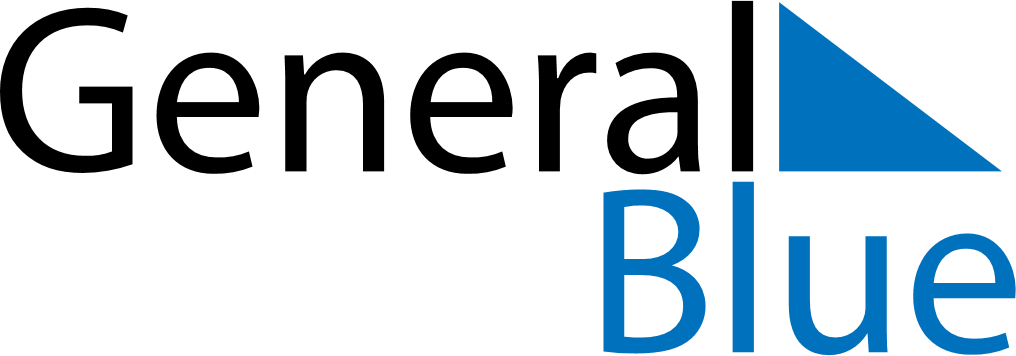 Weekly CalendarDecember 5, 2027 - December 11, 2027Weekly CalendarDecember 5, 2027 - December 11, 2027Weekly CalendarDecember 5, 2027 - December 11, 2027Weekly CalendarDecember 5, 2027 - December 11, 2027Weekly CalendarDecember 5, 2027 - December 11, 2027Weekly CalendarDecember 5, 2027 - December 11, 2027SundayDec 05MondayDec 06MondayDec 06TuesdayDec 07WednesdayDec 08ThursdayDec 09FridayDec 10SaturdayDec 116 AM7 AM8 AM9 AM10 AM11 AM12 PM1 PM2 PM3 PM4 PM5 PM6 PM